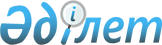 Кедейлік шегінің мөлшерін айқындау туралы
					
			Күшін жойған
			
			
		
					Қазақстан Республикасы Еңбек және халықты әлеуметтік қорғау министрінің 2017 жылғы 31 тамыздағы № 290 бұйрығы. Қазақстан Республикасының Әділет министрлігінде 2017 жылғы 27 қыркүйекте № 15766 болып тіркелді. Күші жойылды - Қазақстан Республикасы Еңбек және халықты әлеуметтік қорғау министрінің 2023 жылғы 19 мамырдағы № 160 бұйрығымен.
      Ескерту. Күші жойылды – ҚР Еңбек және халықты әлеуметтік қорғау министрінің 19.05.2023 № 160 (01.07.2023 бастап қолданысқа енгізіледі) бұйрығымен.
      РҚАО-ның ескертпесі!Осы бұйрық 01.10.2017 ж. бастап қолданысқа енгізіледі
      "Мемлекеттік атаулы әлеуметтік көмек туралы" 2001 жылғы 17 шілдедегі Қазақстан Республикасы Заңының 2-бабының 1-1-тармағына сәйкес БҰЙЫРАМЫН:
      1. Қазақстан Республикасы бойынша кедейлік шегі:
      1) 2018 жылғы 1 қаңтардан бастап – атаулы әлеуметтік көмекті тағайындау үшін жүгіну тоқсанының алдындағы тоқсанға есептелген ең төменгі күнкөріс деңгейінің 50 пайызы мөлшерінде, егер көрсетілген кезең үшін жергілікті атқарушы органдар есептеген ең төменгі күнкөріс деңгейінің мөлшері тиісті қаржы жылына арналған республикалық бюджет туралы заңмен бекітілген ең төменгі күнкөріс деңгейінің мөлшерінен төмен болған жағдайда, онда кедейлік шегі тиісті қаржы жылына арналған республикалық бюджет туралы заңмен бекітілген ең төменгі күнкөріс деңгейінің 50 пайызынан төмен болмайтын мөлшерде айқындалады;
      2) 2019 жылғы 1 сәуірден бастап – атаулы әлеуметтік көмекті тағайындау үшін жүгіну тоқсанының алдындағы тоқсанға есептелген ең төменгі күнкөріс деңгейінің 70 пайызы мөлшерінде тиісті қаржы жылына арналған республикалық бюджет туралы заңмен бекітілген ең төменгі күнкөріс деңгейінің мөлшерінен 70 пайыздан төмен болмайтын мөлшерде айқындалады;
      3) 2019 жылғы 1 қазаннан бастап – атаулы әлеуметтік көмекті тағайындау үшін жүгіну тоқсанының алдындағы тоқсанға есептелген ең төменгі күнкөріс деңгейінің 70 пайызы мөлшерінде айқындалады.
      Ескерту. 1-тармақ жаңа редакцияда – ҚР Еңбек және халықты әлеуметтік қорғау министрінің 27.09.2019 № 523 (01.10.2019 бастап қолданысқа енгізіледі) бұйрығымен.


      2. Қазақстан Республикасы Еңбек және халықты әлеуметтік қорғау министрлігінің Әлеуметтік көмек департаменті заңнамада белгіленген тәртіппен:
      1) осы бұйрықты Қазақстан Республикасының Әділет министрлігінде мемлекеттік тіркеуді; 
      2) осы бұйрық мемлекеттік тіркелген күннен бастап күнтізбелік он күн ішінде оның көшірмесінің қазақ және орыс тілдеріндегі бір данасын қағаз және электрондық түрде Қазақстан Республикасының нормативтік құқықтық актілерінің эталондық бақылау банкіне қосу үшін "Республикалық құқықтық ақпарат орталығы" шаруашылық жүргізу құқығындағы республикалық мемлекеттік кәсіпорнына және мерзімді баспа басылымдарында жариялауға жіберуді;
      3) осы бұйрықты Қазақстан Республикасы Еңбек және халықты әлеуметтік қорғау министрлігінің интернет-ресурсында орналастыруды;
      4) осы бұйрықты облыстардың, Астана, Алматы және Шымкент қалаларының жұмыспен қамтуды үйлестіру және әлеуметтік бағдарламалар басқармаларының назарына жеткізуді;
      5) осы бұйрық Қазақстан Республикасының Әділет министрлігінде мемлекеттік тіркелгеннен кейін он жұмыс күні ішінде осы тармақтың 1), 2) және 3) тармақшаларында көзделген іс-шаралардың орындалуы туралы мәліметтерді Қазақстан Республикасы Еңбек және халықты әлеуметтік қорғау министрлігінің Заң қызметі департаментіне ұсынуды қамтамасыз етсін.
      Ескерту. 2-тармаққа өзгеріс енгізілді – ҚР Еңбек және халықты әлеуметтік қорғау министрінің 20.03.2019 № 135 (01.04.2019 бастап қолданысқа енгізіледі) бұйрығымен.


      3. Осы бұйрықтың орындалуын бақылау Қазақстан Республикасының Еңбек және халықты әлеуметтік қорғау вице-министрі С.Қ. Жақыповаға жүктелсін.
      4. Осы бұйрық 2017 жылғы 1 қазаннан бастап қолданысқа енгізіледі және ресми жариялануға тиіс.
					© 2012. Қазақстан Республикасы Әділет министрлігінің «Қазақстан Республикасының Заңнама және құқықтық ақпарат институты» ШЖҚ РМК
				
      Қазақстан РеспубликасыныңЕңбек және халықтыәлеуметтік қорғау министрі

Т. Дүйсенова
